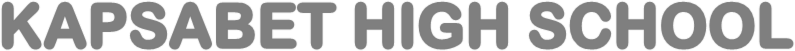 MARKING SCHEME1.	Give two characteristics of plantation farming				(1 mark)(1) Production of one type of crop(2) Require large tract of land2.	Name two chemical processes of weathering	(1) Carbonation	(2) Oxidation            (3) Hydration3.	State two advantages of organic farming					(1 mk)	(1) Improves soil structure	(2) Enhance soil water infiltration and retention            (3) Provides food for soil microbes 	(4) Production of food free from chemical residues            (5) Cheaper since there is purchase and chemicals 4.	Outline three effects of soul organisms which benefit plant growth	(1 mark)	(1) Improves aeration	(2) Release soil nutrients when they decompose            (3) Help in decomposition process	(4) promote nitrogen fixation .5.	Give two ways in which organic mulch help to conserve water in the soul	(1 mark)	(1) Reduce water loss through evaporation	(2) Improve soil water infiltration and retention6.	Give two types of labour records	(1) Labour utilization analysis	(2) Muster roll7,	Outline four ways in which land consolidation helps to improve farm management 											(2 marks)	(1) Proper supervision	(2) Saves time and transportation cost	(3) Facilitator soil conservation and farm mechanization	(4) Legal ownership and title deed used to secure loans8.	State four importance raising seedlings in a nursery bed		(2mks)	(1) Excess sold for income	(2) Facilitates planting of small seeds	(3) Production of many seedlings in small area	(4) Management practices easily and timely carried out	(5) Transplanting  of only healthy and vigorously growling	(6) provide best condition for growth of seedlings.9.	Give four ways of controlling weeds in a field of maize	(1) Uprooting	(2) Cultivation/ weeding with a jembe	(3) Use of herbicides rej chemical method	(4) Slashing weeds10.	State three reasons for top dressing pasture				(1 ½ mks)	(1) Increase herbage yields	(2) Improve nutritive value of crop	(3) Add soil nutrients11.	Give four reasons for training crops as a field practice				(2 marks)	(1) Plants grow in a designed direction and shape	(2) Facilitates easy harvesting and spraying	(3) Clean fruits are produced	(4) Support plants12.	State three activities the farmer carries out on a store before storing grains		(1) Cleaning the store/remove debris of previous crops	(2) Dusting	(3) Higher germination percentage	(4) Pure/true to type13	Give four desirable characteristics of certified seeds.			(2mks)	-High yielding	-pure/True to type                                 -Clean/freeeeds	-High germination percentage-	Healthy/free from pests and diseases14. a)Outline two characteristics of nitrogenous fertilizers	(1) Highly soluble	(2) Easily leached 	(3) Scorching /burning effects	(4) Highly volatile	(5) Hygroscopicb) Give the forms in which the following elements are available to plants		(1 mk)	(i) Phosphorous: Phosphate ions (PO42)	(ii) Potassium: Potassium ions (K+)15.	Give four factors that influence the choice of tools and equipment used in Primary cultivation.										(2 marks)	(1) Condition of the land	(2) Type of tilth required	(3) Depth of cultivation	(4) Availability /cost of the tool16.	State four factors that contribute to competitive ability of weds		(2 mks)	(1) Produce large quantities of seeds	(2) Seeds remain viable for long	(3) Ability to propagate vegetative	(4) Seeds easily and successfully dispersed            (5) Ability to grow in poor soil condition.17. Terms;	a)	Trellishing		- supporting climbing plants e.g passion fruits	(1mk)	b)	Stooking		- cutting maize and arranging it vertically in groups in the field (OWTTE) (1mk)18.	Two advantages of strip grazing	- minimizes chances of animals getting bloat	- gives more productivity per unit area of land	- the pasture is utilized more efficiently	- comparatively cheaper than constructing the paddocks	(2 x ½ = 1mk)19.	Four advantages of mixed pasture	- security against total loss due to pest and disease attack	- high nutrient value and high yields	- lasts longer than pure stand pasture	- maximum use of nutrients.	- better ground cover and better weed control	- economy on the use of nitrogen fertilizer	(4 x ½ = 2mks)	SECTION B. (20 MKS)(a)    A = Tea  B = sugarcane                          2 x  ½  = (1mk)(b) Oxygen supplyRooting mediumCorrect relative humiditySuitable temperatureSuitable light intensityLeaf area								3 x 1 = (3mks)(a) To show that soil is made of different sized particles  			(1 x 1= 1mk)      (b) C= Humus / organic matter.            D = Gravel .								2 x 1 = (2mks)(iii) Soil texture                      							  1x1 = (1mk)(a) Splash / Rain drop					1 x1 = 1mk           (b) -Soil depth / profile                 -Soil type									2 x 1 = (2mks)-Wind-Water- Human activities (i)      Furrow irrigation 1x1 =1mk              (ii) Reduce fungal diseases eg blightCheap to establish & maintain Require little skills.                     2x1=2mks(a) Compost manure       1x1 =(1mk)(b)  E = Dry leaves      F = Maize stalk							2 x ½ = ( 1mk)(c) disadvantages of manureRelease nutrients slowlyBulkyMay be a source of weedsProvide breeding ground for pestsDifficult to quantify nutrients contained		3 x 1 = (3mks)Can only be used if fully decomposed.	SECTION C. (40 MKS)25.      (a) Give six precautions observed in pruning mature tea			(6 mks)Side branches should never be out to encourage spread of tea bushAvoid dish-shaped framePrune parallel with slope of ground not horizontalCut branches  across to minimise area of woundPruning knife should be sharpSmall branches and twigs on frame be removed by handLeave branches to rot to release nutrients/act as mulch      (b) Describe the procedure followed when collecting a soil sample form the field for testing in the              laboratory								(6 mks - procedural)  Clear vegetation from sampling spotMake vertical act 15-25cm deep (crop land), 5cm pastureTake slice with spade/soil augerPut soil sample in clean polythene bagRepeat the 1-4 steps in 15-20 spotsMix sample thoroughly dry and crushTake sub-sample /composite sample to laboratory for testing(c) Outline four advantages of intercropping crops				(4 mks)Helps to control soil erosionGood ground cover helps to smother weedsMaximum utilization of the landAdd soil nutrients in case legumes are intercropped               (d) Factors considered before selecting a farm enterprise.                                   (4 mks)	- Land topography / drainage	- Suitability of soil to the enterprise	- Social cultural factors	- Taste / preference of the farmer	- Availability of inputs 	- Size of the land available for the enterprise	- The prevailing climate	- Availability of market for the products	- The period enterprise would take to mature 	- The current government policy	- The common pests and diseases which may hinder the enterprise when implemented	- Availability of capital 	- Land tenure system	- Profit margin in relation to price fluctuation	26.	Field production of tomatoes		i) Ecological requirements of tomato plants		- Rainfall 760 – 1300mm p.a well distributed		- Irrigation in dry areas / dry season		- Attitude 0 – 2100 M a.s.l		- Soil, deep, fertile, well drained soils		- Temperature 180 – 290C / warm		- Soil pH 6 – 6.5							(1 x 5 =5mks)		ii) Land preparations	- Early land preparations before on set of rains	- Clear all the vegetation	- Remove tree stumps	- Plough deep / primary cultivation	- Harrow the land to medium tilth	- Prepare planting holes 15cm deep	- Spacing to be 0.9 x 0.6m / 1.0m x 0.5m depending on varieties	- Apply organic manure / tea spoonfuls DSP					(1 x 4 = 4mks)	iii) Transplanting 	- Done early in the morning or late in the evening	- Water the nursery bed well	- Use a garden trowel to lift the seedlings with a ball of soil around the root 	- Select only the healthy and vigorous growing seedlings	- Place each seedling in the planting hole	- Firm / compact the soil around the base of seedlings	- Mulch the seedlings / shade if necessary	- Water the seedlings							(7 x 1 =7mks)	iv) Disease control	- Use appropriate chemical to control disease	- Ensure regular watering to control blossom end rot	- Practice proper field hygiene / rogueing the infected plants	- Plant resistant varieties						(4 x 1 = 4mks)27.	a)	Five factors that influence soil productivity.		-	Good supply of crop nutrients.		-	Well aerated		-	Good drainage		-	Abundance of useful soil micro- organisms.		-	Adequate water retention.		-	Freedom from plant pests and diseases causing organism.		-	Free from noxious weeds eg witch weeds. 									 ( 5 x 1 = 5mks)	b)	Qualities of mother plant	-	High yielding	-	Resistant to pests / diseases	-	High quality produce.	-	High rooting ability.	-	Early maturing 	   - 	should be compatible 					( 5 x 1 – 5mks)              c)	Two types of  mulching materials	    -organic mulches                -Inorganic/ synthetic mulches(2x1 = 2mks)           d)	For agricultural practices which pollute water.		-	Use agro – chemicals in the farm lands.		-	Cultivating along river banks encouraging soil erosion, flooding and 					siltation of streams, rivers etc.		-	washing farm machines directly in water bodies.		-	Over – grazing leading to soil erosion and siltation of water sources.			( stating 1mk Explanation 1mk)			                        ( 4 x 1 = 4mks)	c)	Precaution when harvesting coffee.	-	Over – ripe dark coloured cherries should not be picked.	-	Under – ripe / green coloured cherries should not be picked.-	Sort out diseased berries before delivering to the factory to avoid pulping problems.	-	Deliver cherries to the processing factory on the day of harvesting.( 4 x 1 = 4mks)